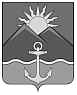 Контрольно-счетное управление Хасанского муниципального районаРАСПОРЯЖЕНИЕпгт Славянка28.04.2022											  № 8-РО внесении изменений в распоряжениеПредседателя КСУ от 30.12.2021 № 12-Р«Об утверждении Стандартов внешнего муниципального финансового контроля»В соответствии с Федеральным Законом РФ от 07.02.2011 года № 6-ФЗ «Об общих принципах организации и деятельности контрольно-счетных органов субъектов Российской Федерации и муниципальных образований», нормативным правовым актом от 29.09.2017 № 160-НПА «О Контрольно-счетном управлении Хасанского муниципального района», в связи с изданием Постановления Коллегии Счетной Палаты РФ от 29.03.2022 № 2П и в целях приведения стандартов внешнего муниципального финансового контроля в соответствие с требованиями действующего законодательства:1. Утвердить новую редакцию Стандарта внешнего муниципального финансового контроля (СВМФК 101) «Общие правила проведения контрольного мероприятия» (приложение 4 к распоряжению Председателя КСУ от 30.12.2021 № 12-Р «Об утверждении Стандартов внешнего муниципального финансового контроля»).2. Распоряжение вступает в силу со дня его подписания.3. Опубликовать стандарты внешнего муниципального финансового контроля Контрольно-счетного управления Хасанского муниципального района на официальном сайте Думы Хасанского муниципального района в сети интернет.4. Контроль за исполнением настоящего распоряжения оставляю за собой.Председатель КСУ Хасанского МР		                                           А.В. Дейнеко